Date: February 14, 2020In your journal record the following:SCULPTURE ENTRY #9:ART THINK:  How did your skull turn out?  What worked well?  What would you change if you did it again?  What did you learn?Announcements/Reminders:     Journal check TODAY!Today’s Objective:  Watch clipGet started on Green Man   2. 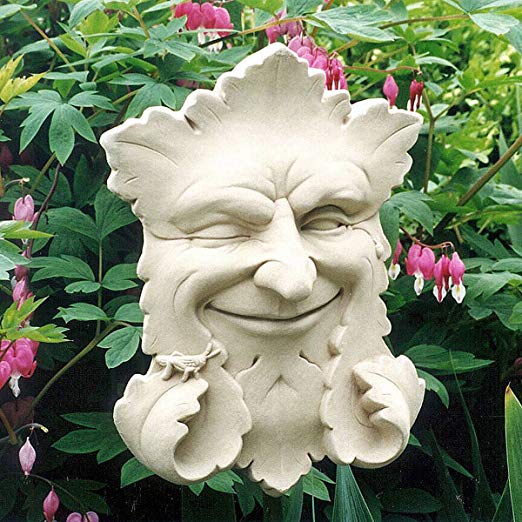 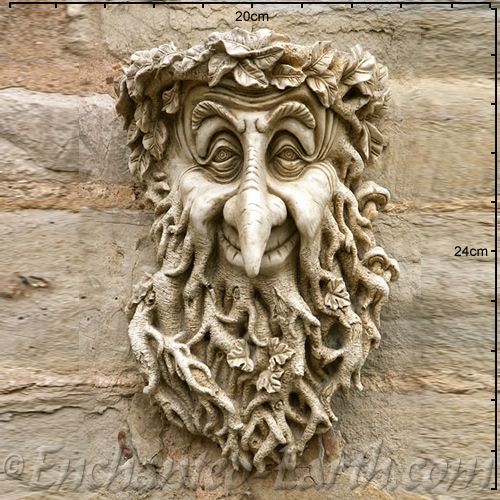 3.  4. 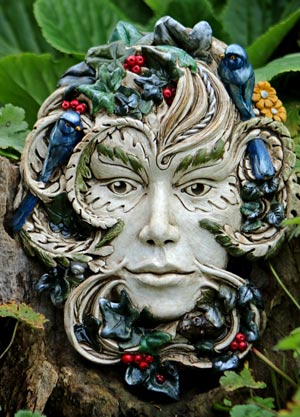 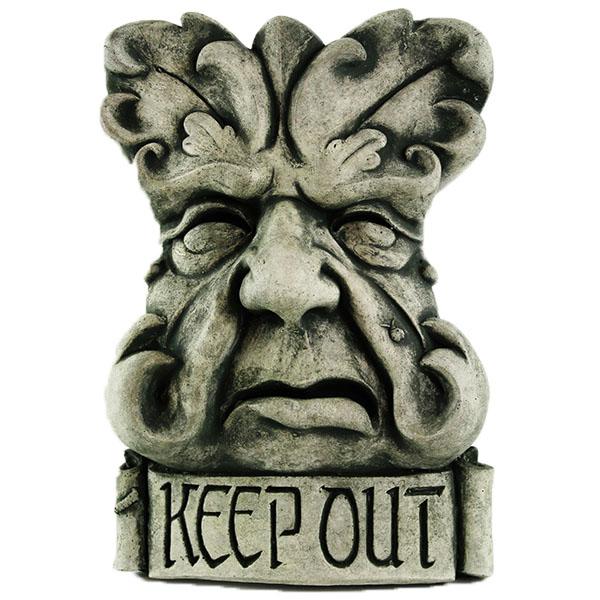 